ДВАДЦАТЬ ПЯТОЕ ЗАСЕДАНИЕ СОБРАНИЯ ДЕПУТАТОВ БАТЫРЕВСКОГО МУНИЦИПАЛЬНОГО ОКРУГА ПЕРВОГО  СОЗЫВАО внесении изменений в Решение Собрания депутатов Батыревского муниципального округа Чувашской Республики от 30 марта 2023 г. № 11/28 «Об утверждении Положения о сообщении лицами, замещающими муниципальные должности Батыревского муниципального округа Чувашской Республики, о получении подарка в связи с протокольными мероприятиями, служебными командировками и другими официальными мероприятиями, участие в которых связано с исполнением им служебных (должностных) обязанностей, сдачи и оценки подарка, реализации (выкупа) и зачисления средств, вырученных от его реализации»	В соответствии с Федеральным законом от 25 декабря 2008 г. № 273-ФЗ «О противодействии коррупции», Постановлением Правительства РФ от 9 января 2014 г. № 10  «О порядке сообщения отдельными категориями лиц о получении подарка в связи с протокольными мероприятиями, служебными командировками и другими официальными мероприятиями, участие в которых связано с исполнением ими служебных (должностных) обязанностей, сдачи и оценки подарка, реализации (выкупа) и зачисления средств, вырученных от его реализации»Собрание депутатов Батыревского муниципального округа РЕШИЛО:1. Внести изменения в Положение о сообщении лицами, замещающими муниципальные должности Батыревского муниципального округа Чувашской Республики, о получении подарка в связи с протокольными мероприятиями, служебными командировками и другими официальными мероприятиями, участие в которых связано с исполнением им служебных (должностных) обязанностей, сдачи и оценки подарка, реализации (выкупа) и зачисления средств, вырученных от его реализации, утвержденного Решением Собрания депутатов Батыревского муниципального округа Чувашской Республики от 30 марта 2023 г. №11/28 следующие изменения:1.1 абзац 4 п.2 Положения изложить в следующей редакции:«лица, замещающие муниципальные должности Батыревского муниципального округа Чувашской Республики - глава Батыревского муниципального округа Чувашской Республики.».2. Настоящее решение вступает в силу после его официального опубликования в периодическом печатном издании «Вестник Батыревского муниципального округа Чувашской Республики» и подлежит размещению на официальном сайте Батыревского муниципального округа в сети «Интернет».          Глава Батыревского муниципального          округа  Чувашской Республики                                                                             Р.В.Селиванов        Председатель Собрания депутатов        Батыревского муниципального округа         Чувашской Республики                                                                                           Н.А.Тинюков ЧĂВАШ  РЕСПУБЛИКИ ПАТĂРЬЕЛ  РАЙОНĔ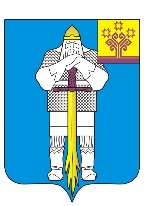 ЧУВАШСКАЯ  РЕСПУБЛИКА БАТЫРЕВСКИЙ  РАЙОН ПАТĂРЬЕЛ  ОКРУГĔНДЕПУТАТСЕН  ПУХĂВĚЙЫШĂНУ20.03.2024 № 25/12Патăрьел ялěСОБРАНИЕ ДЕПУТАТОВБАТЫРЕВСКОГО МУНИЦИПАЛЬНОГО ОКРУГАРЕШЕНИЕ20.03.2024 г. № 25/12                  село Батырево